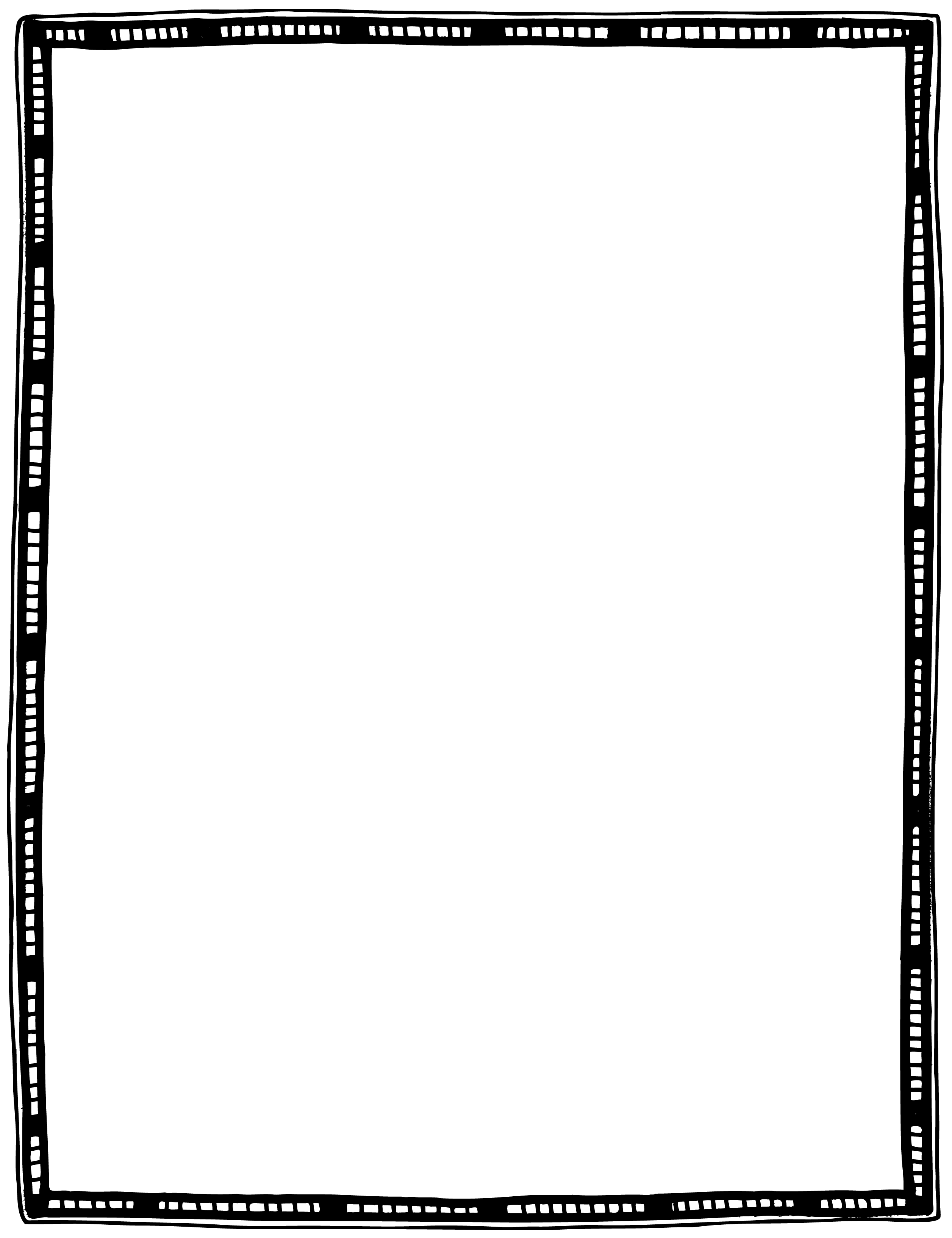 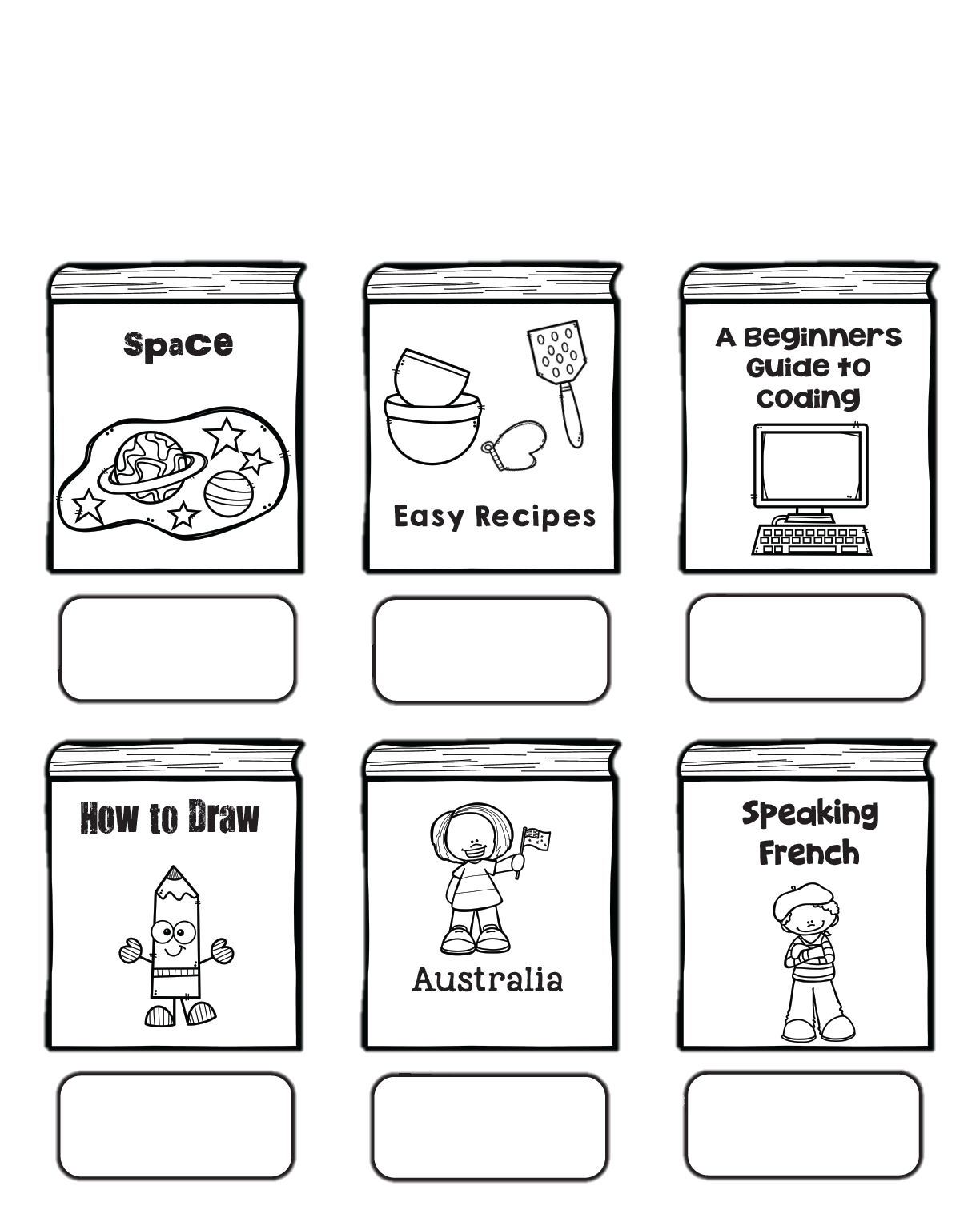 /.’’””””””””””